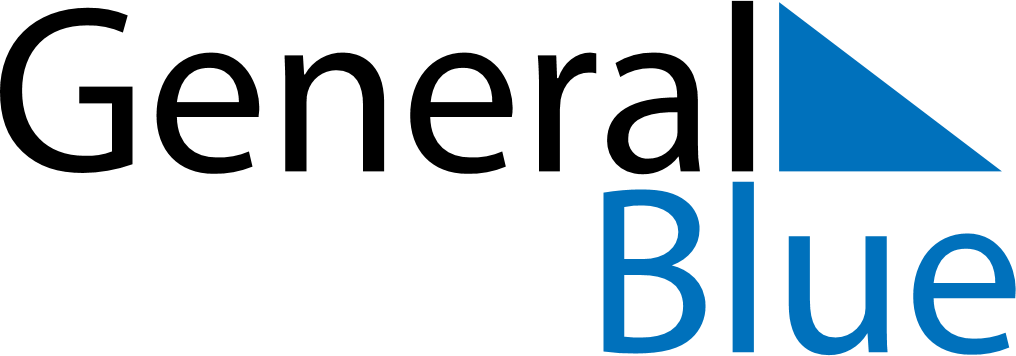 March 2027March 2027March 2027March 2027ParaguayParaguayParaguaySundayMondayTuesdayWednesdayThursdayFridayFridaySaturday1234556Heroes’ Day789101112121314151617181919202122232425262627Maundy ThursdayGood FridayGood Friday28293031